Начало формы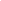 Конец формыОснащенность и благоустройство МБОУ Лицей № 6 за июль 2012 год ИндексНаименование показателяЗначение показателяTempОбеспечивается ли в вашем учреждении температурный режим в соответствии с СанПин?WaterВодоснабжение. Отметьте наличие работающей системы водоснабжения (включая локальные системы), обеспечивающей необходимый санитарный и питьевой режим в соответствии с СанПиНВодоснабжение. Отметьте наличие работающей системы водоснабжения (включая локальные системы), обеспечивающей необходимый санитарный и питьевой режим в соответствии с СанПиН- холодное водоснабжение- горячее водоснабжениеsanitationКанализация. Отметьте наличие:Канализация. Отметьте наличие:- работающая система канализации- туалеты, оборудованные в соответствии с СанПинfire_safetyСоответствие требованиям пожаробезопасности. Отметьте факт наличия:Соответствие требованиям пожаробезопасности. Отметьте факт наличия:- оборудованные аварийные выходы- необходимое количество средств пожаротушения- подъездные пути к зданию- соответствие электропроводки требованиям безопасности- действующая пожарная сигнализация- автоматическая система оповещения людей при пожареsecurityОхрана. Отметьте факт наличия в учреждении действующей охраны:Охрана. Отметьте факт наличия в учреждении действующей охраны:- охранник- сторож- кнопка экстренного вызова милицииRepairРемонт. В этом учебном году в эксплуатацию после ремонта были введены:Ремонт. В этом учебном году в эксплуатацию после ремонта были введены:- малый спортивный зал- школа после капитального ремонтаschool_canteenСтоловая. Отметьте факт наличия:Столовая. Отметьте факт наличия:- собственная столовая или зал для приема пищи с площадью в соответствии с СанПиН - зал для приема пищи на условиях договора пользования с площадью в соответствии с СанПиН- современное технологическое оборудование - сотрудники, квалифицированные для работы на современном технологическом оборудовании - отремонтированное помещение столовой - современное оформление зала для приема пищи - реализация образовательных программ по формированию культуры здорового питания breakfastКоличество учащихся, получающих только горячие завтракиDinnerКоличество учащихся, получающих только горячие обедыtwo_mealsКоличество учащихся, питающихся в школе и завтраками, и обедамиGymСпортивный зал. Отметьте наличие безопасного и пригодного для проведения уроков физической культуры спортивного зала и его характеристики:Спортивный зал. Отметьте наличие безопасного и пригодного для проведения уроков физической культуры спортивного зала и его характеристики:- собственный зал- зал на условиях договора пользования- площадь зала не менее 9х18 м- высота зала не менее 6 м- оборудованные раздевалки- действующие душевые комнаты- действующие туалетыathleticТерритория, оборудованная для реализации раздела 'Легкая атлетика'. Отметьте факт наличия у учреждения:Территория, оборудованная для реализации раздела 'Легкая атлетика'. Отметьте факт наличия у учреждения:- собственная оборудованная территория- на условиях договора пользования- размеченные дорожки для бега- дорожки для бега со специальным покрытием- оборудованный сектор для метания- оборудованный сектор для прыжков в длинуHealthКоличество учащихся, в образовательном плане которых предусмотрено более 3 часов физкультуры в неделю StudioКоличество детей, которым обеспечена возможность пользоваться современно оборудованными помещениями студий HallКоличество детей, которым обеспечена возможность пользоваться современно оборудованными актовыми залами computer_classКомпьютерные классы. Отметьте факт наличия компьютерных классов:Компьютерные классы. Отметьте факт наличия компьютерных классов:- собственный компьютерный класс- на условиях договора пользованияnum_classesКоличество компьютерных классов в вашем учрежденииequipping_classesОснащенность компьютерных классов. Отметьте факт наличия (m - проектная наполняемость кабинета):Оснащенность компьютерных классов. Отметьте факт наличия (m - проектная наполняемость кабинета):- металлическая дверь- электропроводка- кондиционер или протяжно-вытяжная вентиляция- немеловые доски- площадь, обеспечивающая установку m/2 + 2 компьютера, включая учительскийgood_classesКоличество классов, удовлетворяющих всем вышеуказанным условиямcomputerКоличество компьютеров, используемых для осуществления образовательного процессаcertificateКоличество компьютеров, имеющих сертификат качества, используемых для осуществления образовательного процессаprojectorКоличество мультимедийных проекторовsmartboardКоличество интерактивных досокsoftwareПрограммное обеспечение. Есть ли у учреждения комплект лицензионного или свободно распространяемого программного обеспечения (и операционная система, и офисные программы) для каждого установленного компьютера internet_accessВыход в интернет. Есть ли в вашем учреждении скоростной выход в Интернет?Выход в интернет. Есть ли в вашем учреждении скоростной выход в Интернет?- от 129 Кб/c- от 2 Мб/cinternet_compШирокополосный интернет. Укажите количество компьютеров, скорость выхода в интернет которых не менее 2 Мб/сPhisycКабинет физики (заполняется школами, имеющими классы старше 7-го). Отметьте наличие:Кабинет физики (заполняется школами, имеющими классы старше 7-го). Отметьте наличие:- кабинет физики- подводка низковольтного электропитания к партам (включая независимые источники)- лаборантскаяlab_phisycsЛабораторные комплекты по физике. Отметьте факт наличия лабораторных комплектов (в соответствии с общим количеством лабораторных работ согласно программе по физике в 7-11 классах) в количестве не менее m/2 + 1 (где m - проектная наполняемость кабинета) по разделам:Лабораторные комплекты по физике. Отметьте факт наличия лабораторных комплектов (в соответствии с общим количеством лабораторных работ согласно программе по физике в 7-11 классах) в количестве не менее m/2 + 1 (где m - проектная наполняемость кабинета) по разделам:- электродинамика- термодинамика- механика- оптика- ядерная физикаchemistryКабинет химии (заполняется школами, имеющими классы старше 7-го). Отметьте наличие:Кабинет химии (заполняется школами, имеющими классы старше 7-го). Отметьте наличие:- кабинет химии- вытяжка- подводка воды к партам- лаборантскаяlab_chemistryЛабораторные комплекты по химии. Отметьте факт наличия лабораторных комплектов оборудования и препаратов (в соответствии с общим количеством лабораторных работ согласно программе по химии в 7-11 классах) в количестве m/2 + 1 (где m - проектная наполняемость кабинета) по разделам:Лабораторные комплекты по химии. Отметьте факт наличия лабораторных комплектов оборудования и препаратов (в соответствии с общим количеством лабораторных работ согласно программе по химии в 7-11 классах) в количестве m/2 + 1 (где m - проектная наполняемость кабинета) по разделам:- неорганическая химия- органическая химияlab_biologyЛабораторные комплекты по биологии. Отметьте факт наличия лабораторных комплектов (в соответствии с общим количеством лабораторных работ согласно программе по биологии в 5-11 классах) в количестве m/2 + 1 (где m - проектная наполняемость кабинета) по разделам:Лабораторные комплекты по биологии. Отметьте факт наличия лабораторных комплектов (в соответствии с общим количеством лабораторных работ согласно программе по биологии в 5-11 классах) в количестве m/2 + 1 (где m - проектная наполняемость кабинета) по разделам:- природоведение (окружающий мир)- ботаника- зоология- анатомия- общая биологияgeographyГеографические карты. Отметьте факт наличия всех карт в соответствии с реализуемыми программами по географии:Географические карты. Отметьте факт наличия всех карт в соответствии с реализуемыми программами по географии:- бумажные карты- лицензионное демонстрационное программное обеспечениеHistoryКарты по истории. Отметьте факт наличия всех карт в соответствии с реализуемыми программами по истории:Карты по истории. Отметьте факт наличия всех карт в соответствии с реализуемыми программами по истории:- бумажные карты- лицензионное демонстрационное программное обеспечениеLibraryСовременная библиотека. Отметьте факт наличия: Современная библиотека. Отметьте факт наличия: - читальный зал - читальный зал с числом рабочих мест не менее 25 - медиатека - работающие средства для сканирования и распознавания текстов (сканер, компьютерные программы)- в библиотеке можно работать на стационарных или переносных компьютерах- обеспечен выход в Интернет с компьютеров, расположенных в библиотеке- обеспечена контролируемая распечатка бумажных материалов (есть доступ к принтеру)- обеспечено контролируемое копирование бумажных материалов (есть доступ к ксероксу)landscapingБлагоустроенность пришкольной территории. Отметьте факт:Благоустроенность пришкольной территории. Отметьте факт:- озеленение территории- наличие оборудованных мест для отдыхаbarrier_freeБезбарьерная среда. В скольких зданиях, принадлежащих учреждению и предусмотренных для доступа учащихся, обеспечена безбарьерная среда для детей с ограниченными возможностями здоровья medical_officeМедицинский кабинет. Отметьте факт наличия лицензированного медицинского кабинета:Медицинский кабинет. Отметьте факт наличия лицензированного медицинского кабинета:- собственный лицензированный медкабинет- на условиях договора пользования- квалифицированный медработникenergy_savingРеализуется ли в вашем учреждении программа энергосбережения?NeedОбщая численность учащихся, нуждающихся в подвозе в базовую школуtransportЧисленность учащихся, которым обеспечен ежедневный подвоз в базовую школу